ПРОЕКТ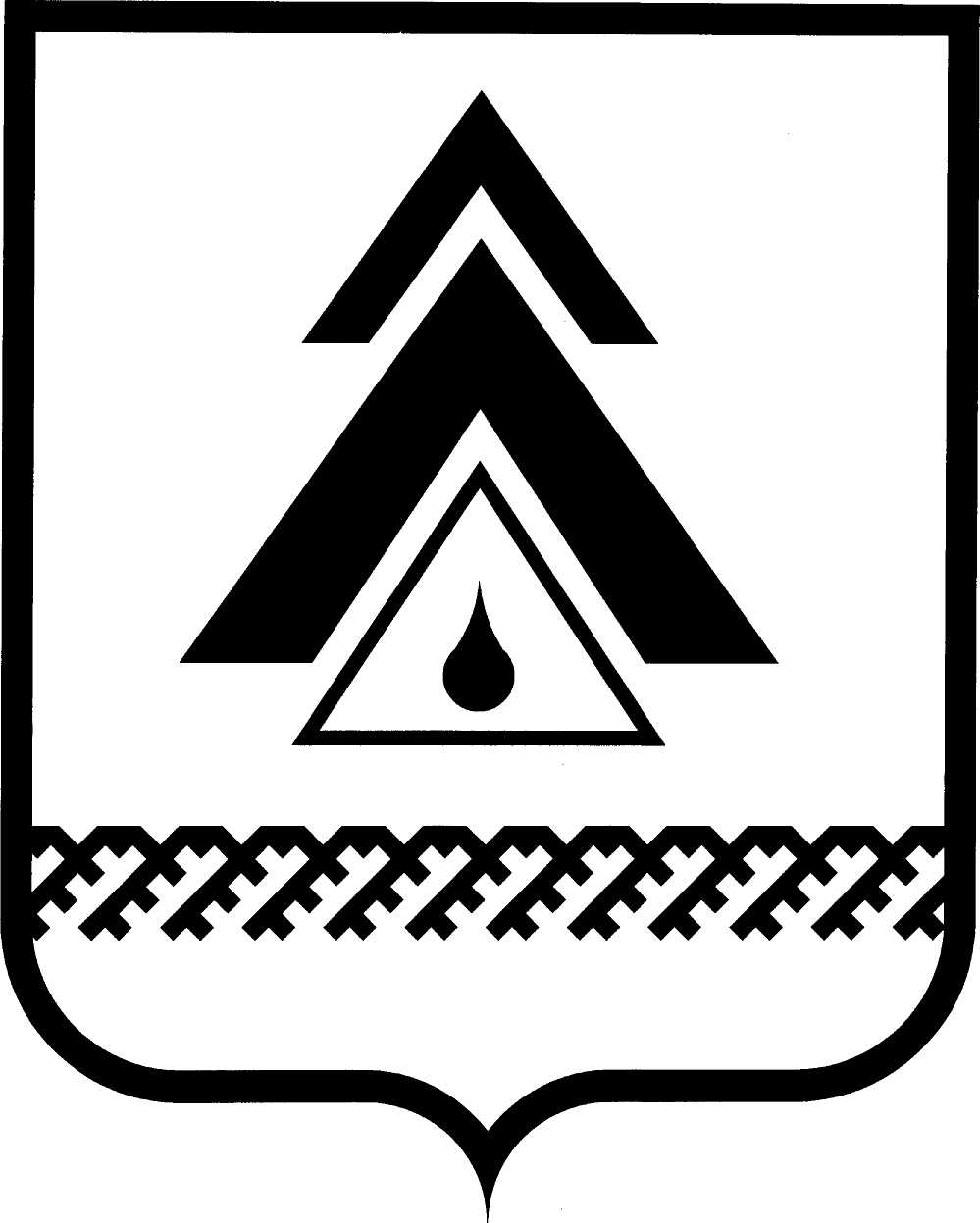 ДУМА НИЖНЕВАРТОВСКОГО РАЙОНАХанты-Мансийского автономного округа - ЮгрыРЕШЕНИЕО признании утратившими силу      некоторых решений Думы районаВ целях приведения муниципальных правовых актов в соответствие с действующим законодательством, в связи с принятием решения Думы района от 03.04.2017 № 147 «О признании утратившим силу решения Думы района от 26.12.2011 № 140 «Об установлении коэффициентов переходного периода к арендной плате за землю»Дума района РЕШИЛА:Признать утратившими силу решения Думы района:от 28.11.2014 № 595 «О внесении изменений в приложение к решению Думы района от 26.12.2011 № 140 «Об установлении коэффициентов переходного периода к арендной плате за землю»;от 12.12.2016 № 111 «О внесении изменения в приложение к решению Думы района от 26.12.2011 № 140 «Об установлении коэффициентов переходного периода к арендной плате за землю». Решение опубликовать (обнародовать) на официальном веб-сайте администрации Нижневартовского района (www.nvraion.ru) и в приложении «Официальный бюллетень» к газете «Новости Приобья».3. Решение вступает в силу после его официального опубликования (обнародования). 4. Контроль за выполнением решения возложить на постоянную комиссию по бюджету, налогам, финансам и социально-экономическим вопросам Думы района (Е.Г. Поль).от _____________г. Нижневартовск                                                     № _____         Председатель Думы района______________С.В. СубботинаГлава района ______________Б.А. Саломатин   